О внесении изменений в Положение о порядке предоставления земельных участков, находящихся в собственности Ронгинского сельского поселения, и земельных участков, государственная собственность на которые не разграничена утвержденное решением Собрания депутатов муниципального образования «Ронгинское сельское поселение» от 26 августа 2015 года № 58	В соответствии с Земельным кодексом Российской Федерации, Федеральным законом от 28 мая 2022 года № 144-ФЗ «О внесении изменения в статью 39.10 Земельного кодекса Российской Федерации», Федеральным законом от 06 октября 2003 года № 131-ФЗ «Об общих принципах организации местного самоуправления в Российской Федерации», Уставом Ронгинского сельского поселения Собрание депутатов Ронгинского сельского поселения РЕШИЛО:1. Внести в Положение о порядке предоставления земельных участков, находящихся в собственности Михайловского сельского поселения Советского муниципального района Республики Марий Эл, и земельных участков государственная собственность на которые не разграничена, утвержденное решением Собрания депутатов Михайловского сельского поселения от 28 августа 2015 года № 58 (в ред. реш. от  17 июня 2020 года № 61, от 09 июля 2020 года № 73, от 16 февраля 2021 года № 114, от 22 февраля 2022 года № 178), следующее изменение:пункт 3.18 дополнить абзацем девятым следующего содержания: «- некоммерческим организациям для осуществления строительства и (или) реконструкции объектов капитального строительства на таких земельных участках полностью за счет средств, полученных в качестве субсидии из федерального бюджета, на срок строительства и (или) реконструкции данных объектов капитального строительства;». 2. Настоящее решение вступает в силу после его официального опубликования (обнародования).3. Контроль за исполнением настоящего решения оставляю 
за собой.Глава Ронгинского сельского поселения                                             Ю.Н. Юрина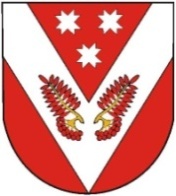 РОССИЙ ФЕДЕРАЦИЙМАРИЙ ЭЛ РЕСПУБЛИКЫСЕСОВЕТСКИЙ МУНИЦИПАЛ РАЙОНЫН РОНГО ЯЛ  ШОТАН ИЛЕМЫН ДЕПУТАТ-ВЛАК ПОГЫНЖОПУНЧАЛРОССИЙСКАЯ ФЕДЕРАЦИЯРЕСПУБЛИКА МАРИЙ ЭЛСОБРАНИЕ ДЕПУТАТОВ РОНГИНСКОГО СЕЛЬСКОГО ПОСЕЛЕНИЯ СОВЕТСКОГО МУНИЦИПАЛЬНОГО РАЙОНАРЕШЕНИЕ40 сессиятретьего созываот «22» сентября 2022 года№ 205